       University of Central Oklahoma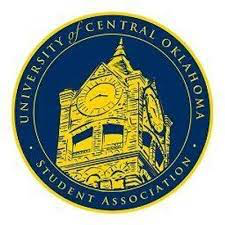    Student Association10th Meeting, Fall Session of the 26th LegislatureWill RogersNovember 7th, 2022, 4:00 PMCall to Order(Begins the meeting, includes opening customs and procedures)Pledge of AllegianceRoll CallThe meeting was called to order by Chairman Hammond at 4:02  pm.Approval of the Minutes(This approves the secretary’s record keeping of the last meeting)Last week's minutes were approved. Special Orders(Formalities or Proceedings not according to law or custom)UCOSA Director of Political Affairs Lauren Berry spoke about the importance of voting and encouraged everyone to vote on Nov 8thItems to be ConsideredCFR22-106A resolution confirming the appropriation of funds as sponsorship; providing appropriation definition; providing an effective date.44 votes in the affirmative and 0 votes in the negative CR22-105A resolution urging the University of Central Oklahoma to implement on-campus housing assistance for single parents with minor children.31 votes in the affirmative, 9 abstained votes, and 5 votes in the negative. New Business(New legislation to be sent to committee)Student Concerns (Open forum for any student to address concerns to the UCO Student Congress)Senator Davis asked if anyone knew the  reasons as to why the  parallel parking spots were being closed offAnnouncements(General Announcements)President Chao and VP Hambrick spoke about the presidential cabinet hosting a Greek life tailgate on November 12th having a penny war where all funding goes towards bronchos helping bronchos and announced the international student town hall which will be on Nov 28th at 4:30 pm. Senator Lewis spoke about the townhall happening Nov 14th after the congress in will roger’s room Senator Carlson spoke about the last sponsor sponsorship meeting happening on Tues Nov 8th Senator Davis spoke about CD having their Safety walk Nov 16 and having a meeting with housing on Nov 17 about recycling in housing Senator Boyd spoke about Pre-Society and Criminal Justice movie night happening on Nov 15th at 7pmSenator Wehrennberg spoke about Significant Other, a play that he is directing open day will be on Nov 10 and the play will be going on till Nov 13th Senator James spoke about WinterGlow volunteer application closing on Nov 8th. Adjournment(End of meeting, must be motioned and seconded)The meeting was adjourned at 4:42 pm.